MODELLO PROGETTO FORMATIVO PERSONALIZZATOProgetto Formativo Personalizzato Sperimentazione didattica –Atleta di alto livelloDati relativi all’alunno:Informazioni sullo studente:Obiettivi formativi del programma sperimentale:Organizzazione generale del percorso didatticoAlternanza scuola-lavoroORGANIZZAZIONE SPECIFICA PER SINGOLA DISCIPLINAPer ogni disciplina inserire: a. le misure metodologiche/didattiche personalizzate adottate;b. l’organizzazione e le modalità personalizzate delle verifiche.DISCPLINA: ___________________________________DISCPLINA: ____________________________________DISCPLINA: ____________________________________DISCPLINA: ____________________________________DISCPLINA: ____________________________________DISCPLINA: ____________________________________Tabella riassuntiva delle misure personalizzate adottate(contrassegnare con una “X” misure personalizzate adottate)Firma dei DocentiBrindisi, ________________________Firma dei Genitori							________________________________Firma dell’Alunno________________________________													            Il Dirigente Scolastico							         		         Dott.ssa Irene ESPOSITO							    Firma autografa sostituita a mezzo stampa								     ai sensi del D.lgs.39/93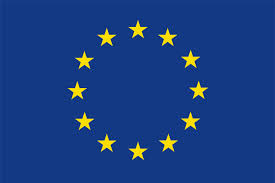 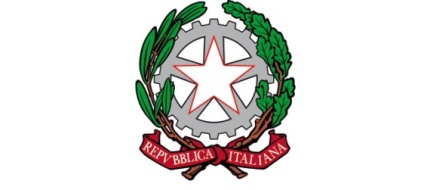 ISTITUTO PROFESSIONALE DI STATO PER I SERVIZI SOCIALI“Francesca Laura MORVILLO FALCONE”Via Giuseppe Maria Galanti, 1 – 72100 Brindisi – Tel. 0831/513991COD. MEC.: BRRF010008 – C.F. 80001890740COD. UNIVOCO: UFBPFN – CODICE IPA: istsc_brrf010008Sito web: www.morvillofalconebrindisi.edu.itpeo:brrf010008@istruzione.it – pec: brrf010008@pec.istruzione.it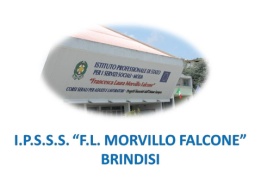 Nome CognomeData e luogo di nascitaPeriodo attuazione interventoClasse e sedeCoordinatore di classeDocente e Referente- Area BESTutorTutor esternoMISURE DIDATTICHE E METODOLOGICHEVERIFICHEMISURE DIDATTICHE E METODOLOGICHEVERIFICHEMISURE DIDATTICHE E METODOLOGICHEVERIFICHEMISURE DIDATTICHE E METODOLOGICHEVERIFICHEMISURE DIDATTICHE E METODOLOGICHEVERIFICHEMISURE DIDATTICHE E METODOLOGICHEVERIFICHEDISCIPLINE_________________________________Misura/strumentoProgrammazione verifiche scritteProgrammazione verifiche oraliVerifiche orali a compensazione delle verifiche scritteApprendimento a distanza fornito dall'Istituto e/o da piattaforme Ministerialiapprovate dal CdCDispensa dalla sovrapposizione di verifiche su più materienella stessa giornataDispensa dalle verifiche immediatamente successive al rientro da impegni agonistici importantiAttività di recuperoAttività di tutoraggioUtilizzo di materiali didattici/dispenseAltro (specificare)DISCIPLINANOMEFIRMA